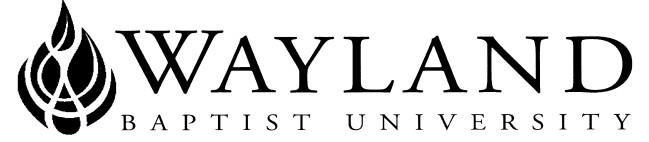 WAYLAND BAPTIST UNIVERSITYSCHOOL OF BEHAVIORAL & SOCIAL SCIENCESWBUOnlineWayland Mission Statement:  Wayland Baptist University exists to educate students in an academically challenging, learning-focused, and distinctively Christian environment for professional success, and service to God and humankind.Course Title, Number, and Section:  HIST 2302. VC01 - United States History since 1877Term:  Spring 2020Instructor:  Dr. Autumn LassOffice Phone Number and WBU Email Address: 806-291-1186; lassa@wbu.eduOffice Hours, Building, and Location: Virtual Meetings on Skype, Gates Hall 306Class Meeting Time and Location: BlackboardCatalog Description: American experience from the frontier and rise of industrial America, through overseas expansion, agrarian agitation, Progressivism, World Wars I and II, and the Cold War to the present.There is no prerequisite for this course. Required Textbook(s) and/or Required Material(s):Shi, David. Ed. America: The Essential Learning Edition: Combined Volume (Second Edition). New York, NY: W.W. Norton & Company, 2018.[ISBN: 978-039-364-0960]***The textbook for this course is part of the Wayland’s Inclusive Access program. You will have access to an e-book and interactive learning material on the first day of class through your Blackboard course site. The cost of this access will be billed directly to your student account when you register for the course. You will be notified via email with access instructions and additional information. If you do not wish to participate in the Inclusive Access program, you will have the first 12 days of class to opt-out of the program (additional details will be outlined in your email instructions). For more information on the Inclusive Access program, visit the Wayland Bookstore Inclusive Access FAQ page.***Optional Materials: Students will need to choose one of the topical books to read from the provided list. Students will need to sign up with the instructor by the deadline. Course Outcome Competencies: Upon completion of this course, students will be able to understand and describe:The economic, social and political transformation of the United States from the closing of the frontier to 1900The emergence of the United States as a world powerSocial and political changes of the Progressive EraLife of the 1920s and the era of the Great Depression and the New DealCause, course and impact of World War IIPolitical and social changes since World War IIAttendance Requirements:  WBUonline (Virtual Campus)Students are expected to participate in all required instructional activities in their courses. Online courses are no different in this regard; however, participation must be defined in a different manner. Student “attendance” in an online course is defined as active participation in the course as described in the course syllabus. Instructors in online courses are responsible for providing students with clear instructions for how they are required to participate in the course. Additionally, instructors are responsible for incorporating specific instructional activities within their course and will, at a minimum, have weekly mechanisms for documenting student participation. These mechanisms may include, but are not limited to, participating in a weekly discussion board, submitting/completing assignments in Blackboard, or communicating with the instructor. Students aware of necessary absences must inform the professor with as much advance notice as possible in order to make appropriate arrangements. Any student absent 25 percent or more of the online course, i.e., non-participatory during 3 or more weeks of an 11 week term, may receive an F for that course. Instructors may also file a Report of Unsatisfactory Progress for students with excessive non-participation. Any student who has not actively participated in an online class prior to the census date for any given term is considered a “no-show” and will be administratively withdrawn from the class without record. To be counted as actively participating, it is not sufficient to log in and view the course. The student must be submitting work as described in the course syllabus. Additional attendance and participation policies for each course, as defined by the instructor in the course syllabus, are considered a part of the university’s attendance policy.Statement on Plagiarism and Academic Dishonesty: Wayland Baptist University observes a zero tolerance policy regarding academic dishonesty. Per university policy as described in the academic catalog, all cases of academic dishonesty will be reported and second offenses will result in suspension from the university.Instructor’s Academic Honesty Statement:Any student caught cheating – whether it be cheating on an examination, plagiarism of a published or unpublished work, plagiarism of online materials, inappropriate contact or collaboration with a fellow student, or any other action that prevents the student’s ability to produce an honest, original work – will receive a ZERO on that assignment and will not be allowed to redo or retake the assignment. Repeated incidents of cheating will lead to FAILURE OF THE COURSE and could lead to punishment from the university up to and including expulsion.I DO NOT TOLERATE cheating or plagiarism.Disability Statement: In compliance with the Americans with Disabilities Act of 1990 (ADA), it is the policy of Wayland Baptist University that no otherwise qualified person with a disability be excluded from participation in, be denied the benefits of, or be subject to discrimination under any educational program or activity in the university.  The Coordinator of Counseling Services serves as the coordinator of students with a disability and should be contacted concerning accommodation requests at (806) 291- 3765.  Documentation of a disability must accompany any request for accommodations.Course Requirements and Grading Criteria: Overall Requirements and Grade Allocation (1000-point scale):Unit Assignments Assessment Quizzes – 150 points (15 @ 10 points each)Primary Source Quizzes – 150 points total (3 Quizzes @ 50 points each)Book Reading Assignments – 100 points totalPaper – 80 pointsDiscussion – 20 pointsExams – 450 points totalExam 1 – 150 pointsExam 2 – 150 pointsExam 3 – 150 pointsCumulative Class Timeline – 150 points totalTimeline & Justification – 100 pointsPeer Critiques – 50 points (5 @ 10 points each)Bonus Opportunities – 100 pointsSyllabus/Course Policy Quiz – (10 points)Introduction Discussion Board – (10 points)Thinking Like a Historian Bonus – (80 points total) 20 points per activityGrading Scale:1000 – 900 = A899 – 800 = B799 – 700 = C699 – 600 = D500 – 0 = FAssignment Descriptions:Unit Requirements/Assignments: Units include textbook readings, online lectures, and assessment quizzes. Once a unit closes, access to the online lecture and assessment quizzes will also expire.Unit Assessment Quizzes: Each unit will include various textbook reading assignments and online lectures. After completion of the reading assignment, each student is required to complete a quiz based on the text reading and lectures. Quizzes will be multiple choice questions. Students will be allowed to complete the quiz TWO times and the HIGHEST score will count. Students will be given 10 MINUTES to complete each attempt.For each exam grouping, the instructor will DROP the lowest assessment quiz grade.Key Terms & Big Picture Questions: Each Unit includes a list of key terms and big-picture questions. These are the review sheets for each unit. The key terms provide students with a word bank of terms that could appear on the identification portion of their exams. The Big Picture Questions are the question bank for each exam.Students should approach each idea with these questions in mind: When is this term historically relevant? Who was involved? What is the term? Why is this term historically significant?Key Terms & Big Picture Questions will only be posted during that unit’s assigned day. It is the student’s responsibility to keep track of those terms and questions to review for each unit exam. They will serve as your review sheets for each exam.Due Dates: Each unit is assigned a specific date(s) on the detailed schedule included at the end of the syllabus. Each unit's assignments are due by 11:59 pm (CST) on the last day of the unit.Primary Source Quizzes: Students are required to take three primary sources quizzes throughout the semester. These primary source quizzes will correspond to the exam topics (1, 2, & 3). Students must demonstrate analytical skills and examine/explain how the sources historical connection to question. Quizzes will be short answer. The professor will provide the primary sources. Book Reading Assignments: Students are required to pick one of the books in the recommended books listing, complete, and participate in the following assignments. Analysis: Compose a 2-3-page double-spaced book analysis. The analysis should focus on the arguments the author makes about that particular historical period and narrative. Analysis papers should connect those arguments to broader historical themes learned in class. The professor will provide questions for analysis. Discussion: Students will be required to participate in an online discussion over their chosen book. Students will share their video presentations to expose their classmates to the other readings in the class and critique each other’s presentations and what they learned from the presentations. Examinations: Students will be required to show a thorough understanding of the courses’ major themes and expected learning outcomes. Exams will push students to think past just the historical facts and understand the implications as well as the application from the themes covered in class. Exams will include one narrative based essay and a critical thinking short answer section. The exam will feature a section that will require students to briefly explain each term’s historical significance. Students will have up to 90 minutes to complete the exam on Blackboard. Cumulative Class TimelineTimeline – Students are required to create a timeline with 10 important events and 10 individuals and then write a brief explanation and justification of your timeline. More detailed instructions to follow. Peer Review/Critique – Students will post their timelines on the Blackboard Discussion forum and review their fellow students’ presentations. BonusSyllabus QuizSelf-Introduction DiscussionThinking Like a Historian: Complete the Thinking Like a Historian activity in the textbook for up 20 points each. Part 1 (Comparing/Contrasting Secondary Sources) and Part 2 (Using Primary Sources to Evaluate Secondary Sources) must both be completed to be concerned as a completed bonus activity. Answers should be submitted in a Microsoft Word document and answers to questions should be written in paragraph form. The instructor may offer additional bonus opportunities to the WHOLE class if she chooses to do so throughout the semester. The instructor will NOT round grades up or give out free points at the end of the semester. The University has a standard grade scale:A = 90-100, B = 80-89, C = 70-79, D = 60-69, F= below 60, W = Withdrawal, WP = withdrew passing, WF = withdrew failing, I = incomplete. An incomplete may be given within the last two weeks of a long term or within the last two days of a microterm to a student who is passing, but has not completed a term paper, examination, or other required work for reasons beyond the student’s control. A grade of “incomplete” is changed if the work required is completed prior to the last day of the next long (10 to 15 weeks) term, unless the instructor designates an earlier date for completion.  If the work is not completed by the appropriate date, the I is converted to an F.Student Grade Appeals:Students shall have protection through orderly procedures against prejudices or capricious academic evaluation. A student who believes that he or she has not been held to realistic academic standards, just evaluation procedures, or appropriate grading, may appeal the final grade given in the course by using the student grade appeal process described in the Academic Catalog. Appeals may not be made for advanced placement examinations or course bypass examinations. Appeals limited to the final course grade, which may be upheld, raised, or lowered at any stage of the appeal process. Any recommendation to lower a course grade must be submitted through the Vice President of Academic Affairs to the Faculty Assembly Grade Appeals Committee for review and approval. The Faculty Assembly Grade Appeals Committee may instruct that the course grade be upheld, raised, or lowered to a more proper evaluation. Additional Information: Class Materials & Computer/Software RequirementsComputer Access:Each student is required to have regular (daily) computer access, preferably a home computer with broadband Internet access. This course can be completed using public computers at a library or other public access areas. However, be aware that using public computers may create a hardship. All course requirements remain the same regardless of your computer access.Technical Skills: Students who take this course must be comfortable with the followingusing a word processorusing email for communicationusing webcams/microphones sending email attachmentsnavigating the Internet, websites like Blackboard, and search enginesdownloading appropriate software and or plug-insRequired Software: Students who take this class will need the following free software installed on their computer. A web browser like Internet Explorer, Firefox, Google Chrome, or Safari.Adobe Flash Player & Adobe ReaderQuickTime/Recording Software like VidGridJAVA Microsoft Office (Word and PointPoint)Blackboard: (WBU Blackboard): In order to successfully complete this course, students must log on to the course Blackboard page regularly in order to complete assignments.Communication:The instructor will regularly post class announcements/reminders on Blackboard. Therefore, students will need to log-in to Blackboard every day.Please send all emails to lassa@wbu.edu  to avoid confusion. When emailing your instructor please use the proper salutation, grammar, and signature. The instructor may ignore emails that are considered “text-message” emails. Please address and write your emails to the instructor in a polite, respectful manner.When emailing your instructor, you should give the instructor at least 24 hours on the weekdays to respond and 48 hours on the weekend to respond to your email. Emails sent after 5pm on the weekdays will not be responded to until the following day. Emails sent after 5pm on Friday will fall into the weekend category. Due to email responses, students are highly encouraged to not wait until the end of the week to review assignments and check in on Blackboard. If there is confusion about an assignment or if there is a problem with Blackboard, students are not guaranteed to receive a response from the professor until the start of the next work week. Unless there is a system wide problem with Blackboard, it will be up to the professor’s discretion on how to deal with Blackboard/technological issues. The instructor will only use students’ email listed as his/her official email address provided by Wayland Baptist University. It is the student’s responsibility to use/check/maintain that email account. All emails from the instructor will only go to that email address.Office Hours will be held using Skype. This software allows for IM, audio, or video chat with the instructor. Students are strongly encouraged to download Skype and create an account so they can make use of this opportunity to meet virtually with the instructor. When searching for the instructor use the instructor’s username or email address.My username: DrAutumnLassDownload Skype at SkypeWorkload: Because this is a three credit hour course, you should plan to spend a minimum of six hours per week completing work for this course. Students should expect to devote at least as much, if not more time to this course than they do in a face-to-face class. Although online courses offer more flexibility than traditional courses, they require greater self-discipline in order to keep up with the work and complete it in a timely fashion.Deadlines, Missed and Late Work:Unless otherwise noted, all assignments must be completed by the end of the due date at 11:59pm CST. Any work that is not received by that time will be considered late and given a grade of zero if it does not meet the below “late work policy.” There is no exception to this policy.Any work submitted late will only be accepted under strict professor approval. Students only get ONE free late acceptance.  After students have used their one free “late turn-in,” late work penalized a letter grade for each late day and after five days it will no longer be accepted. In order to turn-in work late, students are required to notify the instructor within 24 hours prior to an assignment due date. If the professor is not notified or does not give her approval the late work will be penalized a letter grade for each day the assignment is due until day five.Discussion Posts and Responses as well as Book Presentations do not fall into the “late work policy” exception. Discussions must be submitted on time and according to the deadlines!!Absence Excuses – It is up to the discretion of the instructor to decide if an absence/assignment excuse is acceptable.Detailed Schedule:Week One (2/23 – 2/29):Unit 0: Course IntroductionUnit 1: Reconstruction Textbook Reading: Chapter 15Unit 2: The American West Textbook Reading: Chapter 17Assignments:Bonus Syllabus Quiz – Due Saturday @11:59 pm CSTBonus Introduction Discussion – Due Saturday @11:59 pm CSTAssessment Quiz #1 & #2 – Due Saturday @11:59 pm CSTWeek Two (3/1 – 3/7): Unit 3: The Gilded AgeTextbook Reading: Chapters 16 & 18Unit 4: The Birth of the American Empire Textbook Reading: Chapter 19Assignments:Assessment Quiz #3 & #4 – Due Saturday @11:59 pm CSTBonus Activity – Thinking Like a Historian – “Debating Annexation” (pg. 718) – Due Saturday @11:59pm CSTWeek Three (3/8 – 3/14): Unit 5: The Progressive EraTextbook Reading: Chapter 20Unit 6: World War I Textbook Reading: Chapter 21Assignments:Assessment Quiz #5 #6 – Due Saturday @11:59 pm CSTBook Sign Up – Due Saturday @11:59 pm CST!!!Spring Break (3/15 – 3/21)Week Four (3/22 – 3/28): Skype Review Sessions will be hosted online from 7-8 pm CST – Tuesday Night!!!!Assignments:Primary Source Quiz #1Exam #1 – Due Saturday @ 11:59 pm CSTWeek Five (3/29 – 4/4) Unit 7: The 1920sTextbook Reading: Chapter 22Unit 8: The Great Depression & New Deal Textbook Reading: Chapter 23 Assignments: Assessment Quiz #7 & #8 – Due Saturday @11:59 pm CSTBonus Activity – Thinking Like a Historian – “Debating the US Response to the Holocaust” (pg. 938) – Due Saturday @11:59pm CSTWeek Six (4/5 – 4/11): Unit 9: World War II Textbook Reading: Chapter 24Unit 10: The Origins of the Cold War Textbook Reading: Chapter 25Assignments:Assessment Quiz #9 & #10 – Due Saturday @11:59 pm CSTWeek Seven (4/12 – 4/18): Unit 11: The 1950s  Textbook Reading: Chapter 26 pgs. 987-1006; 1014-1016; 1020-1027Unit 12: Kennedy, Johnson & the 1960s Textbook Reading: Chapter 27 pgs. 1031-1042; 1054 – 1063; 1070 – 1073. Assignments: Assessment Quiz #11 & #12– Due Saturday @11:59 pm CSTWeek Eight (4/19 – 4/25): Unit 13: The Civil Rights Movement & 1960s Social ActivismTextbook Reading: pgs. 1006 – 1014; 1036; 1042 – 1054; 1056-1057; 1077 – 1095.Unit 14: The Vietnam War Textbook Reading: pgs. 1016 – 1020; 1040 – 1041; 1064 – 1102 – 1106.Assignments:Assessment Quiz #13 & #14  – Due Saturday @11:59 pm CSTPrimary Source Quiz #2 – Due Saturday @ 11: 59 pm CSTExam #2 – Due Saturday @ 11:59 pm CSTWeek Nine (4/26 – 5/2): Unit 15: Nixon, Watergate, & The 1970s Textbook Reading: pgs. 1095 – 1102; 1106 - 1119Unit 16: Ford, Carter & The 1970s Textbook Readings: pgs. 1119 – 1133.Assignments:Assessment Quiz #15 & #16 – Due Saturday @11:59pm CSTBook AssignmentsAnalysis – Due Wednesday Discussion Board Student Response Posts – Due Saturday @11:59pm CSTWeek Ten (5/3 – 5/9): Unit 17: The 1980s – Reagan, The Rise of Modern Conservativism, and the End of the Cold War Textbook Readings: pgs. 1133 – 1149; 1151 – 1153.Assignments:Assessment Quiz #17 – Due Saturday @11:59pm CSTCumulative Class TimelineTimeline Assignment due Wednesday @11:59pm CSTCritique Response in the Timeline Discussion - Due Friday @11:59pm CSTWeek Eleven (5/10 – 5/15): Unit 18: The Post-Cold War World – The 1990s – 2001Textbook Readings: pgs. 1149 – 1179.Assignments:Assessment Quiz #18 – Due Friday @11:59pm CSTBonus Activity – Thinking Like a Historian – “Debating Contemporary Immigration & The U se of History” (pg. 1216) – Due Friday @11:59pm CSTPrimary Source Quiz #3 – Due Friday @ 11:59 pm CST.Exam #3 – Due Friday @ 11:59 pm CST